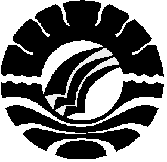 PENERAPAN MODEL PEMBELAJARAN KOOPERATIF TIPE COOPERATIVE SCRIPT UNTUK MENINGKATKAN KETERAMPILAN BERBICARA SISWA KELAS V SD NEGERI 164 TOSORA KECAMATAN MAJAULENG KABUPATEN WAJOSKRIPSIDiajukan untuk Memenuhi Sebagian Persyaratan Guna Memperoleh Gelar Sarjana Pendidikan pada Program Studi Pendidikan Guru Sekolah DasarStrata Satu (S1) Fakultas Ilmu Pendidikan Universitas Negeri MakassarOLEHMUHAMMAD JUNIAWANNIM. 1247441014PROGRAM STUDI PENDIDIKAN GURU SEKOLAH DASARFAKULTAS ILMU PENDIDIKAN UNIVERSITAS  NEGERI  MAKASSAR2017PERSETUJUAN PEMBIMBINGSkripsi dengan judul “Penerapan Model Pembelajaran Kooperatif Tipe Cooperative Script Untuk Meningkatkan Keterampilan Berbicara Siswa Kelas V Pada Mata Pelajaran Bahasa Indonesia SD Negeri 164 Tosora Kecamatan Majauleng Kabupaten Wajo”.Atas nama: Nama	:  Muhammad JuniawanNIM		:  1247441014Jurusan	:  Pendidikan Guru Sekolah DasarFakultas	:  Ilmu PendidikanTelah diperiksa dan diteliti, memenuhi syarat untuk diujiMakassar,  24    Juli 2017Pembimbing I						          Pembimbing IINurhaedah, S.Pd., M.Pd      	           			Dr. Arnidah, S.Pd., M.SiNIP. 19780320 100501 2 002				NIP. 19750512 200312 2 001Disahkan:Ketua Prodi Pendidikan Guru Sekolah DasarAhmad Syawaluddin, S.Kom, M.PdNIP. 19741025 200604 1 001PERNYATAAN KEASLIANSaya yang bertanda tangan di bawah ini:Nama			:   Muhammad JuniawanNim			:   1247441014Jurusan/Prodi		:   Pendidikan Guru Sekolah Dasar	   Judul Skripsi	:  	Penerapan Model Pembelajaran Kooperatif Tipe Cooperative Script Untuk Meningkatkan Keterampilan Berbicara Siswa Kelas V Pada Mata Pelajaran Bahasa Indonesia SD Negeri 164 Tosora Kecamatan Majauleng Kabupaten WajoMenyatakan dengan sebenarnya bahwa skripsi yang saya tulis ini benar merupakan hasil karya sendiri dan bukan merupakan pengambilalihan tulisan atau pikiran orang lain yang saya akui sebagai hasil tulisan atau pikiran sendiri.Apabila dikemudian hari terbukti atau dapat dibuktikan bahwa skripsi ini hasil jiplakan, maka saya bersedia menerima sanksi atas perbuatan tersebut sesuai dengan ketentuan yang berlaku.							Makassar, 24   Juli   2017							Muhammad JuniawanMOTO DAN PERUNTUKANKugenggam Bara api untuk meraih matahari esok hari.                                    Lebih baik memburu ilmu dari pada memburu harta. (Juniawan)Kuperuntukkan karya ini  kepada  Almamater,  Bangsa dan  Agamaku serta baktiku kepada Ayahanda dan Ibunda tercinta yang telah mencurahkan kasih sayangnya yang tulus, yang selalu berdoa untuk keselamatan dan kesuksesanku, dan  mencintaiku sepenuh hati beserta Saudaraku  tercinta serta keluargaku dan sahabat-sahabatku yang kusayangi. ABSTRAKMUHAMMAD JUNIAWAN,  2017	  : Penerapan Model Pembelajaran Kooperatif Tipe Cooperative Script untuk Meningkatkan Keterampilan Berbicara Siswa Kelas V Pada Mata Pelajaran Bahasa Indonesia SD Negeri 164 Tosora Kecamatan  Majauleng Kabupaten Wajo. Skripsi, dibimbing oleh: Nurhaedah, S.Pd, M.Pd. dan                  Dr. Arnidah, S.Pd. M.Si. Fakultas Ilmu Pendidikan Universitas Negeri Makassar.Masalah dalam penelitian ini adalah rendahnya keterampilan berbicara siswa. Hal ini disebabkan karena kurangnya kemampuan siswa dalam penyebutan lafal, kosakata, struktur, materi dan kelancaran dalam membaca. Rumusan masalah penelitian ini adalah bagaimana penerapan model pembelajaran kooperatif tipe cooperative script dapat meningkatkan keterampilan berbicara siswa kelas V pada mata pelajaran Bahasa Indonesia SD Negeri 164 Tosora Kecamatan Majauleng Kabupaten Wajo. Tujuan penelitian ini adalah untuk mendeskripsikan penerapan model pembelajaran kooperatif tipe Cooperative Script untuk meningkatkan keterampilan berbicara siswa  kelas V SD Negeri 164 Tosora Kecamatan Majauleng Kabupaten Wajo. Pendekatan dalam penelitian ini adalah pendekatan kualitatif. Jenis penelitian ini adalah penelitian tindakan kelas. Fokus penelitian ini adalah Subjek penelitian ini adalah siswa Kelas V SD Negeri 164 Tosora Kecamatan Majauleng Kabupaten Wajo dengan jumlah siswa 14 orang siswa. Teknik pengumpulan data yang digunakan dalam penelitian ini adalah teknik observasi, Data yang terkumpul dianalisis dengan menggunakan analisis deskriptif kualitatif. Hasil penelitian yaitu siklus pertama hasil observasi dan hasil belajar pada siklus I ada 9 siswa yang tuntas dan 5  siswa yang tidak tuntas, pada pertemuan ke II ada 8 siswa yang tuntas dan 6  siswa yang tidak tuntas dari keseluruhan siswa. Hasil penelitian yaitu siklus pertama hasil observasi dan hasil belajar pada siklus II ada 12 siswa yang tuntas dan 2  siswa yang tidak tuntas, pada pertemuan ke II semua siswa tuntas. Kesimpulan dari penelitian ini adalah bahwa dengan menggunakan model pembelajaran Kooperatif Tipe Cooperative Script dapat meningkatkan Keterampilan Berbicara Siswa Kelas V Pada Mata Pelajaran Bahasa Indonesia SD Negeri 164 Tosora Kecamatan Majauleng Kabupaten Wajo.KATA PENGANTARPuji syukur kehadirat Allah SWT, atas rahmat, hidayah dan inayah-Nya jualah sehingga penulis telah dapat menyelesaikan skripsi ini dengan judul “Penerapan Model Pembelajaran Kooperatif Tipe Cooperative Script Untuk Meningkatkan Keterampilan Berbicara Siswa Kelas V Pada Mata Pelajaran Bahasa Indonesia SD Negeri 164 Tosora Kecamatan Majauleng Kabupaten Wajo”.Penulisan skripsi ini merupakan salah satu syarat untuk menyelesaikan studi dan mendapat gelar Sarjana Pendidikan (S. Pd) pada Program Studi Pendidikan Guru Sekolah Dasar Fakulltas Ilmu Pendidikan Universitas Negeri Makassar. Penulis menyadari bahwa skripsi ini tidak mungkin terselesaikan tanpa bantuan dan bimbingan dari berbagai pihak oleh karena itu sepatutnyalah penulis menyampaikan ucapan terima kasih yang tak terhingga kepada:Prof. Dr. Husain Syam, M.Si selaku rektor Universitas Negeri Makassar; Prof. Dr.rer.nat, Muharram, M.Si. sebagai PR I;  Dr. Karta Jayadi, M.Sn. sebagai PR II;  Drs. Arifuddin, M.Kes. sebagai PR III; Prof. Dr. Gufran Darma Dirawan, M.EMD. sebagai PR IV UNM  yang telah memberikan izin kepada penulis untuk mengikuti Program Studi SI PGSD.Dr. Abdullah Sinring, M.Pd. sebagai Dekan FIP UNM;                               Dr. Abdul Saman, M.Si. Kons. sebagai PD I; Drs. Muslimin, M.Ed. sebagai PD II; Dr. Pattaufi, M.Si. sebagai PD III dan Dr. Parwoto, M.Pd. sebagai PD IV FIP UNM, yang telah memberikan pelayanan akademik, administrasi dan kemahasiswaan selama proses pendidikan dan penyelesaian studi.Ahmad Syawaluddin S. Kom., M.Pd dan Muh. Irfan, S.Pd., M.Pd, selaku Ketua dan Sekretaris Program Studi PGSD FIP UNM yang telah menyiapkan sarana dan prasarana yang dibutuhkan selama menempuh pendidikan Program SI FIP UNM.Dra, Rosdiah Salam, M.Pd, dan Nurhaedah, S.Pd., M.Pd  selaku Ketua UPP PGSD Makassar dan ketua PGSD Bilingual Fakultas Ilmu Pendidikan Universitas Negeri Makassar yang telah banyak memberikan ilmunya dalam perkuliahan serta selalu mengarahkan dan memotivasi penulis untuk dapat menyelesaikan studi secepatnya.Nurhaedah, S.Pd., M.Pd dan Dr. Arnidah, S.pd., M.Si selaku Pembimbing I dan pembimbing II yang telah menyediakan waktu untuk memberikan arahan dan membimbing penulis dalam penyusunan skripsi ini.Seluruh bapak dan ibu dosen terkhusus buat bapak dan ibu dosen Prodi Pendidikan Guru Sekolah Dasar (PGSD) Fakultas Ilmu Pendidikan Universitas Negeri Makassar, yang telah mendidik, membekali penulis dengan ilmu pengetahuan dan pemahaman yang tak ternilai selama di bangku yang telah menyediakan waktu untuk memberikan arahan dan membimbing penulis dalam penyusunan skripsi ini.. H. Podang, S,Pd selaku kepala SD Negeri 164 Tosora yang telah menerima penulis untuk melakukan penelitian di sekolah yang dibinanya.Kedua Orangtua saya, ayahanda Baharuddin Arsyad, S.Sos. dan ibunda tercinta   Sitti Johar Paturusi, S.Pd. yang telah memberikan doa dan dukungan kepada ananda selama menempuh proses pendidikan Rekan-rekan mahasiswa yang telah banyak membantu penulis dalam penulisan laporan ini.Akhirnya dengan segala kerendahan hati penulis menyadari masih banyak terdapat kekurangan-kekurangan, sehingga penulis mengharapkan adanya saran dan kritik yang bersifat membangun demi kesempurnaan skripsi ini.Makassar,  24     Juli  2017PenulisDAFTAR ISIHalamanHALAMAN SAMPULHALAMAN JUDUL 	.. iHALAMAN PERSETUJUAN PEMBIMBING	..iiPERNYATAAN KEASLIAN SKRIPSI 	..iii  MOTO	..ivABSTRAK	..v KATA PENGANTAR 	..viDAFTAR ISI 	..ixDAFTAR TABEL 	. xiDAFTAR GAMBAR  	.xiiDAFTAR LAMPIRAN 	.xiiiBAB I    PENDAHULUAN  Latar Belakang Masalah  	... 1Rumusan Masalah 	..  5Tujuan Penelitian 	..  5Manfaat Hasil Penelitian 	..  5BAB II   KAJIAN PUSTAKA, KERANGKA PIKIR, DAN HIPOTESIS TINDAKANKajian Pustaka 	. 7Kerangka Pikir 	21Hipotesis Tindakan 	23BAB III  METODE PENELITIANPendekatan dan Jenis Penelitian	24Fokus Penelitian	25Setting dan Subjek Penelitian	26Desain Penelitian	27Teknik Pengumpulan Data                                                              29Teknik Analisis Data                                                                       30Indikator Keberhasilan 	31BAB IV  HASIL P	BAB IV HASIL PENELITIAN DAN PEMBAHASANPenyajian  Data, Proses dan Hasil Penelitian                                  33Pembahasan                                                                                     72BAB V   PENUTUPKesimpulan 	76Saran 	76DAFTAR PUSTAKA  	78LAMPIRAN-LAMPIRAN                                                                                 60RIWAYAT HIDUP 	DAFTAR TABELNo. Tabel 			         Judul					Halaman4.1	Deskripsi Hasil Tes Keterampilan berbicara siswa Kelas V SD Negeri 		50164 Tosora Kecamatan Majauleng Kabupaten Wajo Siklus I pertemuan 1	4.2       Hasil Tes Keterampilan Berbicara dengan Menggunakan model kooperatif	51tipe Cooperative Script Kelas V SD Negeri 164 Tosora Kecamatan Majauleng Kabupaten Wajo Siklus I pertemuan I4.3	Deskripsi Hasil Tes Keterampilan berbicara siswa Kelas V SD Negeri 		51164 Tosora Kecamatan Majauleng Kabupaten Wajo Siklus I pertemuan II4.4	Hasil Tes Keterampilan Berbicara dengan Menggunakan model kooperatif 	52tipe Cooperative  Script Kelas V SD Negeri 164 Tosora Kecamatan Majauleng Kabupaten Wajo Siklus I pertemuan II	4.5	Deskripsi Hasil Tes Keterampilan Berbicara Siswa Kelas V SD Negeri 164	68Tosora Kecamatan Majauleng Kabupaten Wajo Siklus II pertemuan I	4.6	Hasil Tes Keterampilan Berbicara dengan Menggunakan model kooperatif 	69tipe Cooperative Script Kelas V SD Negeri 164 Tosora Kecamatan Majauleng Kabupaten Wajo Siklus II pertemuan I	4.7	Deskripsi Hasil Tes Keterampilan Berbicara Siswa Kelas V SD 			69Negeri 164 Tosora Kecamatan Majauleng Kabupaten Wajo Siklus II pertemuan II								4.8       Hasil Tes Keterampilan Berbicara dengan Menggunakan model kooperatif   	70tipe Cooperative Script Kelas V SD Negeri 164 Tosora Kecamatan Majauleng Kabupaten Wajo Siklus II pertemuan IIDAFTAR GAMBAR/BAGANNo. Gambar 			           Judul                                                    Halaman2.1.         Kerangka Pikir Penelitian 	22                                                                  3.1.         Desain Penelitian 	27                                       DAFTAR LAMPIRANNo. Lampiran		          Judul				             HalamanRencana Pelaksanaan Pembelajaran (RPP) Siklus I Pertemuan 1	80Rencana Pelaksanaan Pembelajaran (RPP) Siklus I Pertemuan 2                  84Rencana Pelaksanaan Pembelajaran (RPP) Siklus II Pertemuan 1	  88     Rencana Pelaksanaan Pembelajaran (RPP) Siklus II Pertemuan 2	. 92Lembar Obervasi Guru Siklus I Pertemuan 1                                                 96Lembar Obervasi Aktivitas belajar aiswa Siklus I Pertemuan 1                      99Lembar Obervasi Guru Siklus I Pertemuan 2	. 101Lembar Obervasi Aktivitas belajar siswa Siklus I Pertemuan 2                      104 Lembar Obervasi Guru Siklus II  Pertemuan 1                                              106Lembar Obervasi Aktivitas belajar saiswa Siklus II Pertemuan 1                    109 Lembar Obervasi Guru Siklus II Pertemuan 2                                                111Lembar Obervasi Aktivitas belajar saiswa Siklus II  Pertemuan 2                   114Lembar Obervasi Keterampilan Berbicara Siswa Siklus I Pertemuan 1          116Lembar Obervasi Keterampilan Berbicara Siswa Siklus I Pertemuan 2          118Lembar Obervasi Keterampilan Berbicara Siswa Siklus II Pertemuan 1         120Lembar Obervasi Keterampilan Berbicara Siswa Siklus II Pertemuan 2         122 Format Lembar Observasi Siswa                                                                     1246Lembar Valiasi Tes Keterampilan Berbicara                                                   126 Tabel Hasil Observasi Siswa Siklus I                                                             128Tabel Hasil Observasi Siswa Siklus II                                                             130                                              Teks Bacaan                                                                                                    132 Persuratan                                                                                                        137                                       Dokumentasi                                                                                                  142 Riwayat Hidup	. 